							FOR OFFICIAL USE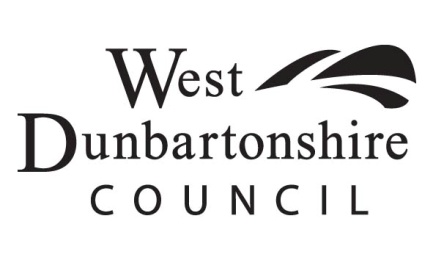 	Reference 			Date of Receipt 			Permit No. 		HOUSING, ENVIRONMENTAL & ECONOMIC DEVELOPMENT Richard Cairns: Executive DirectorINFRASTRUCTURE & REGENERATION [NEIGHBOURHOOD SERVICES]Application for Permission to Occupy Portion of a RoadTemporarily in Connection with Building OperationsRoads (Scotland) Act 1984, Section 58 andRoad Traffic Regulations Act 1984, Section 65PART A (To be completed in all cases)To West Dunbartonshire Council as Roads Authority for the purpose of the Roads (Scotland) Act 1984.I/We* (Name and address of Applicant) 					Telephone No.		am/are* applying for permission under Section 58 of the Roads (Scotland) Act 1984 to occupy from…………….. to……………………for the purpose of depositing materials or otherwise in connection with operations for the construction / repair / maintenance / demolition* of the building at(Address) 		the portion / portions* of road / roads* adjacent to the building or site (Name(s) of road(s) 	shown on the plan / plans* produced herewith : and for authority under the said Section 58 to erect or place staging / scaffolding / hoarding / site hut / portacabin / storage container / mobile crane / traffic management* so as to project over the portion(s) or said road(s).A charge of £43.00 will be applied to each permission.I/We* confirm receipt of a copy of Form TOR 2 and agree to comply with the conditions contained therein.Date 			Signed 		Official Designation		*	Delete as appropriateNote:-	1.	Separate application is required to be made to the Manager of Roads for permission to deposit a skip on the roadFor the purposes of the Act, the definition of "road" includes the footwayPART B 	(To be completed where proposed operations include the erection of scaffolding on or over a footway or carriageway)Design Certificate for the Erection of ScaffoldingI / We* hereby certify that in support of my / our* application for permission to erect scaffolding on, or projecting over the road at 		the scaffolding has been designed in accordance with the recommendations of the current edition of British Standard Code of Practice, BS EN 12811-1.Scaffolding duty type (refer BS EN 12811)  		Class of protection fan (refer BS EN 12811 )		State whether scaffolding is sheeted or unsheeted		I / We* also certify that the scaffolding will be adequately supported on firm ground of the required bearing capacity, or otherwise adequately supported.  (Give details if scaffolding is suspended, or cantilevered from buildings or over cellars, stairs, roofs, garden areas, or deck structures etc.).I / We* undertake to ensure that a completed Certificate of Completion of Erection (Form TOR4) is submitted to the Roads Section of the Department of Housing, Environmental & Economic Development, prior to the scaffolding being used.Signed				Qualifications			(Print Name) 			Official Designation 		On behalf of 					Address 						Telephone No.			Date 				*	Delete as appropriateNote:	1.	Consultation with the Operations Manager at an early stage in the preparations is recommended, particularly where scaffolding is of a complex nature or is sited at locations which are subject to heavy pedestrian and / or vehicular traffic.A Design Certificate will only be accepted if it is signed by a suitably qualified personWhere tubes and fittings other than steel are to be used (e.g. aluminium or timber) or proprietary systems, full details are to be given, with calculations or Test Certificates, where required, to show they are equivalent to scaffolding designed and erected in accordance with British Standard BS. EN 12811 No scaffolding permits to be issued until the applicant has provided an approved risk assessment.